ASSUNTO: MOÇÃO DE PESAR, COM UM MINUTO DE SILÊNCIO, PELO FALECIMENTO DO SENHOR ANTONIO BALDASSO, OCORRIDO NO DIA 20 DE SETEMBRO DE 2020.DESPACHO:                           SALA DAS SESSÕES ______/______/_____                                                 PRESIDENTE DA MESAMOÇÃO Nº   DE 2020.SENHOR PRESIDENTE,SENHORAS E SENHORES VEREADORES.Requeiro à Mesa, na forma regimental de estilo, depois de ouvido o Douto Plenário, e de acordo com o Art. 162, combinado com Art. 152 § 2 do Regimento Interno Vigente, seja consignado em ata de nossos trabalhos, VOTOS DE PROFUNDO PESAR PELO FALECIMENTO DO SENHOR ANTONIO BALDASSO, ocorrido no dia 20 de setembro de 2020.Proponho ainda que ao final dos trabalhos da presente sessão seja guardado um respeitoso MINUTO DE SILÊNCIO em memória ao ilustre cidadão.Requeiro, ainda que seja oficiado aos familiares do Saudoso ANTONIO BALDASSO.Registramos, também, nossas sinceras condolências à família enlutada e que Deus conforte o coração de seus familiares e amigos por esta tão grande perda.Sala das Sessões “Vereador Santo Rótolli” aos 28 de setembro de 2020.VEREADOR MOACIR GENUÁRIO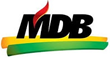 